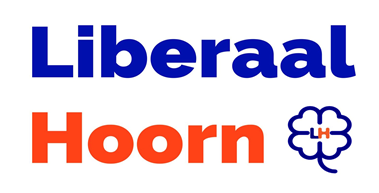 Betreft: art 36 laadpaal “van het kastje naar de muur”?Datum: 22 augustus  2022Geacht College,Vandaag stond er in het NHD een artikel over het verzoek van rijstructuur Marcel Rijk. Ook heeft onze fractie een mail ontvangen waarin Rijk ons om hulp heeft gevraagd. Sinds een aantal weken heeft de rijinstructeur een elektrische auto die hij ook gebruikt voor zijn werk.  Hij woont aan de Vriendschaplaan in Blokker. De auto gaat altijd mee naar huis . ‘s Ochtends om half 8 vertrekt hij om te gaan werken.Rijk heeft bij de gemeente Hoorn een laadpaal aangevraagd, maar deze wordt geweigerd omdat het parkeerterrein bij zijn woning van Intermaris is evenals zijn appartement. Rijk heeft vervolgens contact gezocht met Intermaris.  Ook Intermaris weigert om aan zijn wens gehoor te geven , omdat zij dit niet als haar taak ziet. Een typisch geval van “ kastje naar de muur.”  Als gevolg van het ontbreken van een laadpaal parkeert Rijk zijn auto bij scholenge- meenschap Oscar Romeo, maar daar staan vaak al twee auto's aan de enige laadpaal. Dan resteert alleen nog maar om uit te wijken naar het gemeentehuis Hoorn. Dit is echter bijna een kwartier lopen van zijn woning. Wij begrijpen dat er in Hoorn op tal van plekken laadpalen gerealiseerd worden. Dit vinden we ook een prima ontwikkeling. Ook het aantal elektrische auto’s neemt steeds meer toe. Het is daarom van belang dat er in onze stad voldoende laadmogelijkheden gerealiseerd worden. Bij de keuze van de locaties wil Liberaal Hoorn dat er ook zoveel mogelijk rekening gehouden gaat worden met de vraag, parkeerdruk, zichtbaarheid en bereikbaarheid waarbij de bewoners ook betrokken  moeten worden. We vinden dan ook, dat er veel meer oplossend gericht gewerkt moet gaan worden. Het draait bij Ombudspolitiek om maatwerk: oplossingsgericht denken en handelen.Wij hebben dan ook de volgende vragen:Zijn er prestatieafspraken gemaakt tussen de gemeente en Intermaris over het aantal te realiseren laadpalen door Intermaris. Bent u bereid, zo die afspraken er niet zijn, om met Intermaris in overleg te treden om naar een oplossing te zoeken voor deze bewoner/ondernemer.Welk beleid is er bij aanvragen voor laadpalen? In welke gevallen wordt dit geweigerd ? Hoe vaak en op welke gronden zijn verzoeken om laadpalen te plaatsen geweigerd? Hoeveel laadpalen zijn er op dit moment gerealiseerd en hoeveel gaat u er de komende jaren nog plaatsen. Graag een overzicht per straat, per jaar van de nog te realiseren laadpalen. Het realiseren van laadpalen houdt ook in dat parkeerplekken verdwijnen. Welke afspraken zijn hierover te maken over dubbelgebruik?   Namens Debbie KatersRaadslid Liberaal Hoorn